NOT: Bu form Anabilim Dalı Başkanlığı üst yazı ekinde word formatında enstitüye ulaştırılmalıdır.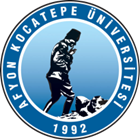 T.C.AFYON KOCATEPE ÜNİVERSİTESİSOSYAL BİLİMLER ENSTİTÜSÜT.C.AFYON KOCATEPE ÜNİVERSİTESİSOSYAL BİLİMLER ENSTİTÜSÜT.C.AFYON KOCATEPE ÜNİVERSİTESİSOSYAL BİLİMLER ENSTİTÜSÜT.C.AFYON KOCATEPE ÜNİVERSİTESİSOSYAL BİLİMLER ENSTİTÜSÜ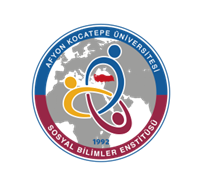 2022-2023 EĞİTİM-ÖGRETİM YILI BAHAR YARIYILI TÜRKÇE EĞİTİMİ VE SOSYAL BİLİMLER EĞİTİMİ ANABİLİM DALI TÜRKÇE EĞİTİMİ BİLİM DALI PROGRAMI HAFTALIK DERS PROGRAMI(TEZSİZ İÖ YÜKSEK LİSANS)2022-2023 EĞİTİM-ÖGRETİM YILI BAHAR YARIYILI TÜRKÇE EĞİTİMİ VE SOSYAL BİLİMLER EĞİTİMİ ANABİLİM DALI TÜRKÇE EĞİTİMİ BİLİM DALI PROGRAMI HAFTALIK DERS PROGRAMI(TEZSİZ İÖ YÜKSEK LİSANS)2022-2023 EĞİTİM-ÖGRETİM YILI BAHAR YARIYILI TÜRKÇE EĞİTİMİ VE SOSYAL BİLİMLER EĞİTİMİ ANABİLİM DALI TÜRKÇE EĞİTİMİ BİLİM DALI PROGRAMI HAFTALIK DERS PROGRAMI(TEZSİZ İÖ YÜKSEK LİSANS)2022-2023 EĞİTİM-ÖGRETİM YILI BAHAR YARIYILI TÜRKÇE EĞİTİMİ VE SOSYAL BİLİMLER EĞİTİMİ ANABİLİM DALI TÜRKÇE EĞİTİMİ BİLİM DALI PROGRAMI HAFTALIK DERS PROGRAMI(TEZSİZ İÖ YÜKSEK LİSANS)2022-2023 EĞİTİM-ÖGRETİM YILI BAHAR YARIYILI TÜRKÇE EĞİTİMİ VE SOSYAL BİLİMLER EĞİTİMİ ANABİLİM DALI TÜRKÇE EĞİTİMİ BİLİM DALI PROGRAMI HAFTALIK DERS PROGRAMI(TEZSİZ İÖ YÜKSEK LİSANS)2022-2023 EĞİTİM-ÖGRETİM YILI BAHAR YARIYILI TÜRKÇE EĞİTİMİ VE SOSYAL BİLİMLER EĞİTİMİ ANABİLİM DALI TÜRKÇE EĞİTİMİ BİLİM DALI PROGRAMI HAFTALIK DERS PROGRAMI(TEZSİZ İÖ YÜKSEK LİSANS)2022-2023 EĞİTİM-ÖGRETİM YILI BAHAR YARIYILI TÜRKÇE EĞİTİMİ VE SOSYAL BİLİMLER EĞİTİMİ ANABİLİM DALI TÜRKÇE EĞİTİMİ BİLİM DALI PROGRAMI HAFTALIK DERS PROGRAMI(TEZSİZ İÖ YÜKSEK LİSANS)2022-2023 EĞİTİM-ÖGRETİM YILI BAHAR YARIYILI TÜRKÇE EĞİTİMİ VE SOSYAL BİLİMLER EĞİTİMİ ANABİLİM DALI TÜRKÇE EĞİTİMİ BİLİM DALI PROGRAMI HAFTALIK DERS PROGRAMI(TEZSİZ İÖ YÜKSEK LİSANS)         GÜNLER         GÜNLER         GÜNLER         GÜNLER         GÜNLER         GÜNLER         GÜNLER         GÜNLERSaatPazartesiPazartesiSalıÇarşambaPerşembePerşembeCuma17:00Türkçenin Güncel Sorunları(Dr.Öğr.Üyesi  Bilal UYSAL)Z_01Türkçenin Güncel Sorunları(Dr.Öğr.Üyesi  Bilal UYSAL)Z_01Edebi Metinlerde Değerler Eğitimi (Dr.Öğr.Üyesi Aliye İlkay YEMENİCİ)Z-01Türkçenin Söz Dizimi(Prof. Dr. Celal DEMİR)Z-01Türkçenin Söz Dizimi(Prof. Dr. Celal DEMİR)Z-0118:00Türkçenin Güncel Sorunları(Dr.Öğr.Üyesi  Bilal UYSAL)Z-01Türkçenin Güncel Sorunları(Dr.Öğr.Üyesi  Bilal UYSAL)Z-01Edebi Metinlerde Değerler Eğitimi (Dr.Öğr.Üyesi Aliye İlkay YEMENİCİ)Z-01Türkçenin Söz Dizimi(Prof. Dr. Celal DEMİR)Z-01Türkçenin Söz Dizimi(Prof. Dr. Celal DEMİR)Z-0119:00Söz Varlığı ve Sözcük Öğretimi (Dr.Öğr.Üyesi Bayram ÇETİNKAYA)Z-01Söz Varlığı ve Sözcük Öğretimi (Dr.Öğr.Üyesi Bayram ÇETİNKAYA)Z-01Edebi Metinlerde Değerler Eğitimi (Dr.Öğr.Üyesi Aliye İlkay YEMENİCİ)Z-01Türkçe Öğretiminde Çocuk Edebiyatı Metinlerinin Kullanımı (Dr.Öğr.Üyesi Erhan AKDAĞ)Z-01Türkçe Öğretiminde Çocuk Edebiyatı Metinlerinin Kullanımı (Dr.Öğr.Üyesi Erhan AKDAĞ)Z-0120:00Söz Varlığı ve Sözcük Öğretimi (Dr.Öğr.Üyesi Bayram ÇETİNKAYA)Z-01Söz Varlığı ve Sözcük Öğretimi (Dr.Öğr.Üyesi Bayram ÇETİNKAYA)Z-01Türkçe Öğretiminde Çocuk Edebiyatı Metinlerinin Kullanımı (Dr.Öğr.Üyesi Erhan AKDAĞ)Z-01Türkçe Öğretiminde Çocuk Edebiyatı Metinlerinin Kullanımı (Dr.Öğr.Üyesi Erhan AKDAĞ)Z-0121:00Türkçenin Güncel Sorunları(Dr.Öğr.Üyesi  Bilal UYSALZ-01Türkçenin Güncel Sorunları(Dr.Öğr.Üyesi  Bilal UYSALZ-01Türkçenin Söz Dizimi(Prof. Dr. Celal DEMİR)Z-01Türkçenin Söz Dizimi(Prof. Dr. Celal DEMİR)Z-0122:00Söz Varlığı ve Sözcük Öğretimi (Dr.Öğr.Üyesi Bayram ÇETİNKAYA)Z-01Söz Varlığı ve Sözcük Öğretimi (Dr.Öğr.Üyesi Bayram ÇETİNKAYA)Z-01Türkçe Öğretiminde Çocuk Edebiyatı Metinlerinin Kullanımı (Dr.Öğr.Üyesi Erhan AKDAĞ)Z-01Türkçe Öğretiminde Çocuk Edebiyatı Metinlerinin Kullanımı (Dr.Öğr.Üyesi Erhan AKDAĞ)Z-01